Geometric Properties of 3-D ObjectsGeometric Properties of 3-D ObjectsGeometric Properties of 3-D ObjectsGeometric Properties of 3-D ObjectsIdentifies prisms and pyramids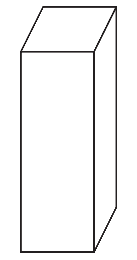 “This is a prism because opposite faces are parallel.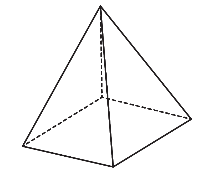 This is a pyramid because its triangular faces meet at a point.”Identifies the properties of prisms and pyramids“A rectangular prism has 6 faces, 8 vertices, and 12 edges.A square pyramid has 5 faces, 
4 of which are triangles, 8 edges, and 5 vertices.”Identifies the properties of a cylinder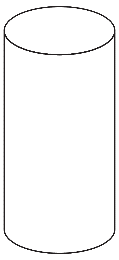 “A cylinder has 2 bases that are circles, no vertices, and a curved surface that joins the bases.”Chooses two geometric properties and sorts 3-D objects in a Venn diagram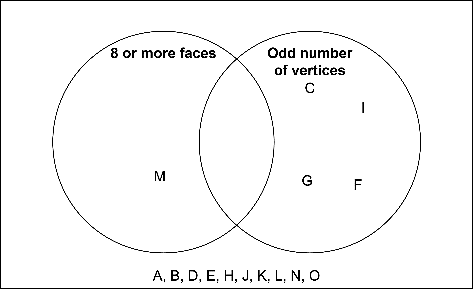 "The object in the left loop has 8 or more faces. The objects in the right loop have an odd number of vertices. The objects outside the loops have neither property.”Observations/DocumentationObservations/DocumentationObservations/DocumentationObservations/Documentation